Задание №1 Тестирование1. ДЛЯ ИЗМЕРЕНИЯ ВЫСОТЫ ОТДЕЛЬНЫХ ТОЧЕК НАД ПОЛОМ ИСПОЛЬЗУЕТСЯ: 1) калипер 2) антропометр 3) толстотный циркуль 4) гониометр2. ИЗМЕРЕНИЯ ИЗГИБОВ ПОЗВОНОЧНОГО СТОЛБА ИСПОЛЬЗУЕТСЯ: 1) гониометр2) вертеброметр 3) антропометр 4) калипер 3. РАСЧЕТ ИНДЕКСА ЭРИСМАНА ОСНОВАН НА ДАННЫХ СЛЕДУЮЩИХ ИЗМЕРИТЕЛЬНЫХ ПРИЗНАКАХ: 1) диаметр плеч и масса тела 2) масса и длина тела 3) ширина плеч и диаметр таза 4) окружность груди и длина тела 4. ДЕФИЦИТУ МАССЫ ТЕЛА СООТВЕТСТВУЕТ ВЕЛИЧИНА ИНДЕКСА КЕТЛЕ: 1) 24,9 кг/м2 2) 18,5 кг/м2 3) менее 18,5 кг/м2 4) 18,5 - 24,9 кг/м2 5. ОПРЕДЕЛЕНИЕ СОМАТОТИПА ЖЕНЩИН ПО СХЕМЕ В.П. ЧТЕЦОВА ОСНОВАНО НА СООТНОШЕНИИ КОМПОНЕНТОВ ТЕЛА: 1) жирового и костного 2) жирового и мышечного 3) мышечного и костного 4) жирового, мышечного и костного 6. К БИОЭЛЕКТРИЧЕСКИМ ПАРАМЕТРАМ, ИСПОЛЬЗУЕМЫМ В БИОИМПЕДАНСЕ ОТНОСЯТСЯ ВСЕ, КРОМЕ: 1) активного сопротивления 2) реактивного сопротивления 3) основного обмена 4) величины импеданса 7. НАЗОВИТЕ АВТОРА ФОРМУЛЫ ДЛЯ ОПРЕДЕЛЕНИЯ ПЛОЩАДИ ПОВЕРХНОСТИ ТЕЛА: 1) У.Шелдон 2) В.В. Бунака3) J. Matiegka4) Ф. Иссаксон 8. ИНДЕКС РОРЕРА ПОЗВОЛЯЕТ ОПРЕДЕЛИТЬ: 1) степень ожирения 2) плотность тела 3) степень развития грудной клетки 4) идеальную массу тела 9. ГИОИДНЫЙ ТИП ЖИРООТЛОЖЕНИЯ ХАРАКТЕРИЗУЕТСЯ СКОПЛЕНИЕМ ЖИРА: 1) в нижней части живота 2) в верхней части туловища 3) на плечевом поясе 4) на руках 10. НАИБОЛЬШЕЕ ПРАКТИЧЕСКОЕ РАСПРОСТРАНЕНИЕ В АНТРОПОЛОГИИ ПОЛУЧИЛИ ДВА СПОСОБА ОПРЕДЕЛЕНИЯ СОСТАВА И КОМПОНЕНТОВ ТЕЛА: 1) морфология и ауксология 2) антропометрия и антропоскопия 3) краниометрия и краниоскопия 4) остеометрия и остеоскопияЗадание №2 Ответьте на вопросыОпишите формулу расчета индекса плотности тела.Какой индекс используется для оценки упитанности детей?3. Напишите назначение антропометрических инструментов:- антропометр Мартина ________________________________________________________- вертеброметр ________________________________________________________________- большой толстотный циркуль __________________________________________________- скользящий циркуль __________________________________________________________- калипер-циркуль______________________________________________________________Задание №3 Ситуационная задачаПри антропометрическом обследовании ребенка 2 лет 9 месяцев длина тела составила 88 см, окружность грудной клетки – 52 см. Вопрос 1: Определите индекс Эрисмана.;Вопрос 2: Укажите нормальные величины индекса Эрисмана в зависимости от возрастаОтвет 1:Ответ 2: Задание №4 Оцените карту биоимпедансометрии, определите и обоснуйте пол обследуемого 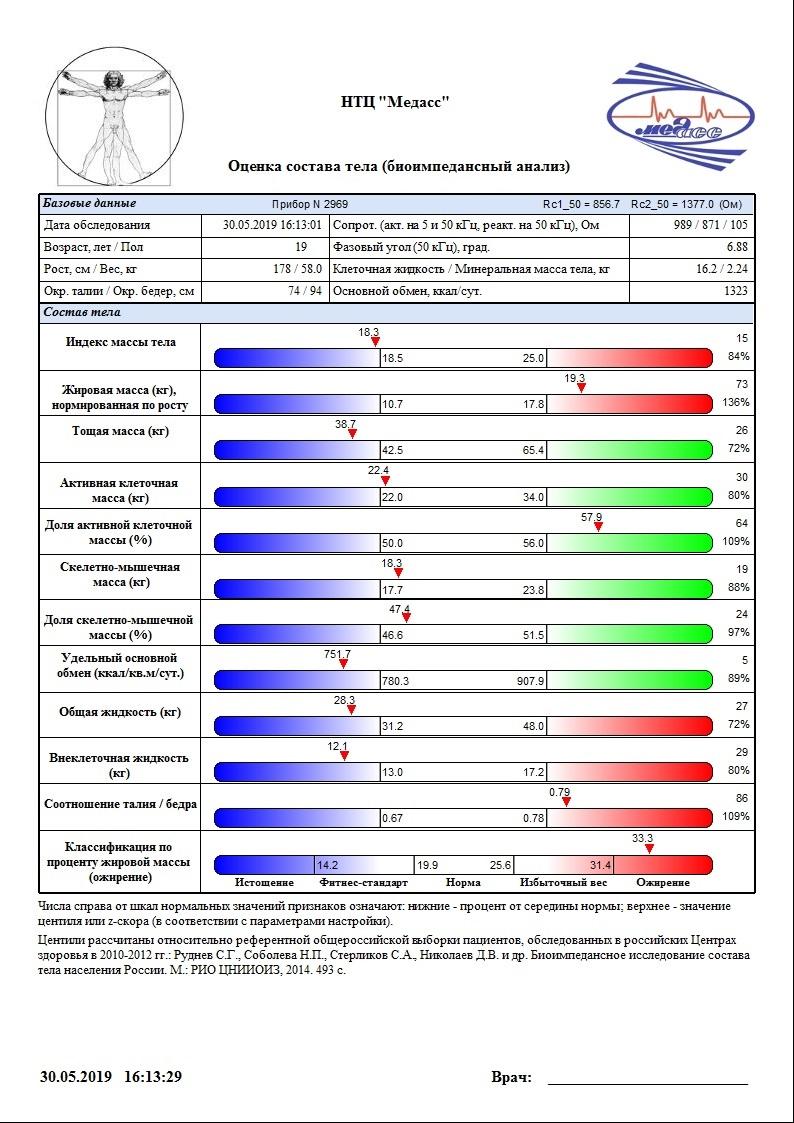 Задание №5 Рассчитайте для себя следующие индексы:- Индекс Кетле- Индекс Рорера- Индекс Брока- Индекс Таннера- Индекс Пинье